Памятка для родителей по обучению детейправилам дорожного движения*Не спешите, переходите дорогу размеренным шагом.*Выходя на проезжую часть дороги, прекратите разговаривать - ребёнок должен привыкнуть, что при переходе дороги нужно сосредоточиться.*Не переходите дорогу на красный или жёлтый сигнал светофора.*Переходите дорогу только в местах, обозначенных дорожным знаком «Пешеходный переход».*Из автобуса, троллейбуса, таки выходите первыми. В противном случае ребёнок может упасть или побежать на проезжую часть дороги.*Привлекайте ребёнка к участию в ваших наблюдениях за обстановкой на дороге: показывайте ему те машины, которые готовятся поворачивать, едут с большой скоростью и т. д.*Не выходите с ребёнком из-за машины, кустов, не осмотрев предварительно дороги, это типичная ошибка, и нельзя допускать, чтобы дети её повторили.*Не разрешайте детям играть вблизи дорог и на проезжей части улицы.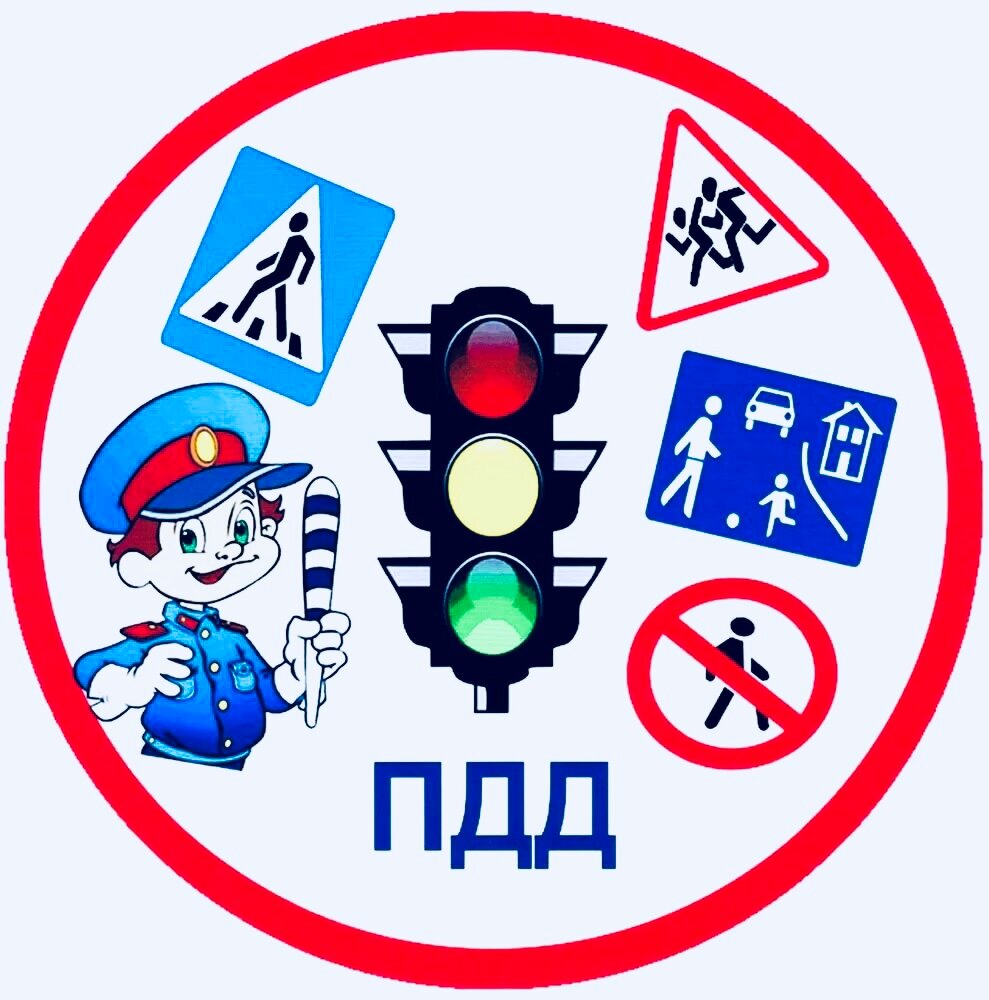 